END FGM EUROPEAN NETOWORK LETTER OF MOTIVATION[ORGANISATION’S NAME]  applies hereby for membership ofthe END FGM EUROPEAN NETWORK Preliminary remarks: this Letter of Motivation, together with the CV of your selected representative, will be the main document by which your application will be evaluated and decided upon. Accordingly, you are requested to read carefully the Network’s membership policy document and the charter including the selection criteria, before writing the Letter of Motivation. Use as much space as necessary and provide as many details as possible, so that the selection process can be done based on sufficient information. Please provide detailed explanations of the reasons why your organisation wants to join the END FGM European Network Please provide detailed explanations of the contribution your organisation can and intends to provide to the work of the END FGM European Network Please provide detailed explanations about the benefits your organisation expects from its participation to the END FGM European Network in relation to its national activities and, if any, to its regional networking capacitiesPlease list and describe the main activities and projects linked to the thematic of the END FGM European Network which your organisation has undertaken in the past 3 years or is planning to undertakeDone on:By: Signature Name of the person/organisation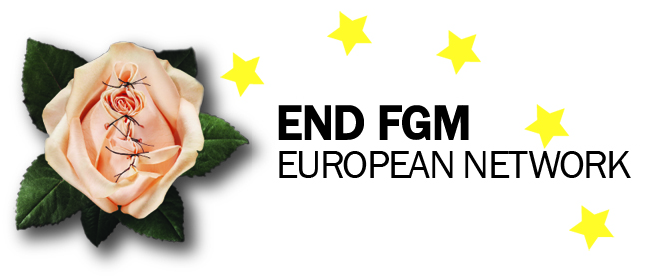 END FGM EUROPEAN NETWORK MEMBERSHIP APPLICATION (name of the proposed representative)proposed by the (name of the organisation)to become member of the END FGM EUROPEAN NETWORK Please attach your CURRICULUM VITAE and a Letter of Personal achievements/experience in the thematic covered by the END FGM European Network. Please mention here any other achievement(s), activities or experience you may have had in relation to the thematic of the END FGM European Network. This may include academic publications, professional experiences, personal life experiences, etc.Preliminary remarks: Your CV, together with the Letter of Motivation sent by the organisation, will be the main documents by which your application will be evaluated and decided upon. Accordingly, you are requested to read carefully all documents related to the Membership application through the Membership Policy, including the selection criteria, and the Network’s Charter before filling in this application form. Use as much space as necessary and provide as many details as possible, so that the selection process can be done based on sufficient information. Application submissions: info@endfgm.eu